§2101.  Notice to apparent owner by holder1.  Notice to apparent owner.  Subject to subsection 2, the holder of property presumed abandoned shall send to the apparent owner notice by first class United States mail that complies with section 2102 in a format acceptable to the administrator not more than 180 days nor less than 60 days before filing the report under section 2091 if:A.  The holder has in its records an address for the apparent owner that the holder's records do not disclose to be invalid and is sufficient to direct the delivery of first class United States mail to the apparent owner; and  [PL 2019, c. 498, §22 (NEW).]B.  The value of the property held for an owner in aggregate is $50 or more.  [PL 2019, c. 498, §22 (NEW).][RR 2019, c. 1, Pt. A, §48 (COR).]2.  E-mail.  If an apparent owner has consented to receive e-mail delivery from the holder, the holder shall send the notice described in subsection 1 both by first class United States mail to the apparent owner's last known mailing address and by e-mail, unless the holder believes that the apparent owner's e-mail address is invalid.[PL 2019, c. 498, §22 (NEW).]3.  Notice; tax deferred account or security.  The holder of securities presumed abandoned under section 2062, 2063 or 2068 shall send to the apparent owner notice by certified United States mail that complies with section 2102 in a format acceptable to the administrator not less than 60 days before filing the report under section 2091 if:A.  The holder has in its records an address for the apparent owner that the holder's records do not disclose to be invalid and that is sufficient to direct the delivery of United States mail to the apparent owner; and  [PL 2019, c. 498, §22 (NEW).]B.  The value of the property is $1,000 or more.  [PL 2019, c. 498, §22 (NEW).][PL 2019, c. 498, §22 (NEW).]4.  Return receipt constitutes record communicated by apparent owner.  In addition to other indications of an apparent owner's interest in property pursuant to section 2070, a signed return receipt in response to a notice sent pursuant to this section by certified United States mail constitutes a record communicated by the apparent owner to the holder concerning the property or the account in which the property is held.[PL 2019, c. 498, §22 (NEW).]SECTION HISTORYPL 2019, c. 498, §22 (NEW). RR 2019, c. 1, Pt. A, §48 (COR). The State of Maine claims a copyright in its codified statutes. If you intend to republish this material, we require that you include the following disclaimer in your publication:All copyrights and other rights to statutory text are reserved by the State of Maine. The text included in this publication reflects changes made through the First Regular and First Special Session of the 131st Maine Legislature and is current through November 1. 2023
                    . The text is subject to change without notice. It is a version that has not been officially certified by the Secretary of State. Refer to the Maine Revised Statutes Annotated and supplements for certified text.
                The Office of the Revisor of Statutes also requests that you send us one copy of any statutory publication you may produce. Our goal is not to restrict publishing activity, but to keep track of who is publishing what, to identify any needless duplication and to preserve the State's copyright rights.PLEASE NOTE: The Revisor's Office cannot perform research for or provide legal advice or interpretation of Maine law to the public. If you need legal assistance, please contact a qualified attorney.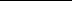 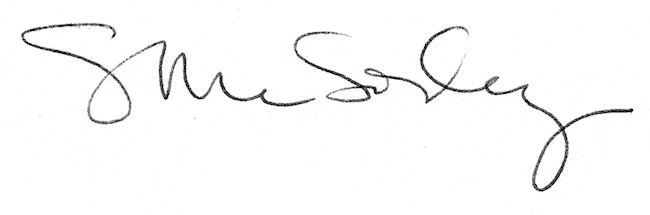 